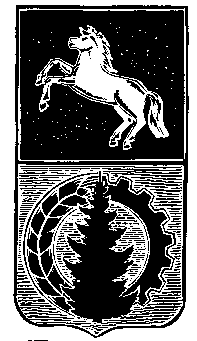 ДУМА АСИНОВСКОГО РАЙОНАРЕШЕНИЕот   27.05.2016 № 60                                                                                                         г. АсиноО внесении изменений  в Правилаземлепользования и застройки муниципального образования «Асиновское городское поселение» Асиновского районаТомской области, утвержденные  решениемДумы Асиновского района от 24.10.2012 № 193       Руководствуясь статьей 33 Градостроительного кодекса Российской Федерации, статьями 6, 29 Правил землепользования и застройки муниципального образования «Асиновское городское поселение», утвержденных решением Думы Асиновского района от 24.10.2012 № 193, Положением «О публичных слушаниях в Асиновском районе», утвержденным решением Думы Асиновского района от 29.12.2005 № 37, решением Думы Асиновского района от 24.12.2014 № 30 «О принятии полномочий»,           ДУМА АСИНОВСКОГО РАЙОНА РЕШИЛА:         1. Внести в Правила землепользования и застройки муниципального образования «Асиновское городское поселение» Асиновского района Томской области (далее -Правила), утвержденные решением Думы Асиновского района от 24.10.2012 № 193 «Об утверждении Генерального плана и Правил землепользования и застройки Асиновского городского поселения Асиновского района Томской области», следующие изменения:          1) пункт 1 статьи 42 Правил (основные виды разрешенного  использования) Градостроительные регламенты. Зона жилой застройки, предусмотренной к расселению по мере амортизации (Ж-4) дополнить подпунктом: «ведение огородничества».          2. Настоящее решение подлежит официальному опубликованию в средствах массовой информации и размещению на официальном сайте муниципального образования «Асиновский район» в информационно-телекоммуникационной сети «Интернет».    3.  Настоящее решение вступает в силу с  даты  его официального опубликования.          4. Контроль за исполнением настоящего решения возложить на председателя социально-правового  комитета Думы Асиновского района.Глава Асиновского района 						                  А.Е. ХаныговПредседатель Думы Асиновского района                                                      Л.Н. Флигинских